Na temelju članka 118. Zakona o odgoju i obrazovanju u osnovnoj i srednjoj školi (NN 87/08  i 68/18) i članka 18. Standarda za školske knjižnice (NN 61/23), a u svezi sa člankom 48. Zakona o knjižnicama i knjižničnoj djelatnosti (NN 17/19) Školski odbor Osnovne škole Antuna Mihanovića Petrovsko  na sjednici održanoj  29. rujna 2023. godine donio je:PRAVILNIKO RADU ŠKOLSKE KNJIŽNICEOPĆE ODREDBEČlanak 1.Pravilnikom o radu školske knjižnice (u daljnjem tekstu: Pravilnik) uređuje se djelatnost i rad školske knjižnice, korištenje knjižničnog fonda i zaštita knjižnične građe, radno vrijeme školske knjižnice i ostalo u vezi s radom školske knjižnice u Osnovnoj školi Antuna Mihanovića Petrovsko (u daljnjem tekstu Škola).Članak 2.Izrazi koji se u ovom Pravilniku koriste za osobe u muškom rodu su neutralni i odnose se na muške i na ženske osobe.Članak 3.Odredbe ovoga Pravilnika odnose se na učenike, učitelje, stručne suradnike, ostale radnike Škole te druge osobe koje se koriste odnosno borave u prostoru školske knjižnice.O primjeni odredaba ovoga Pravilnika skrbe se ravnatelj i stručni suradnik  knjižničar.DJELATNOST ŠKOLSKE KNJIŽNICEČlanak 4.Djelatnost školske knjižnice sastavni je dio obrazovnog procesa i obavlja se u skladu sa Zakonom o knjižnicama i knjižničnoj djelatnosti, Standardom za školske knjižnice te ovim Pravilnikom.Djelatnost školske knjižnice ostvaruje se kao:neposredna odgojno-obrazovna djelatnoststručna knjižnična djelatnostkulturna i javna djelatnost.Odgojno-obrazovna djelatnostČlanak 5.Odgojno-obrazovana djelatnost školske knjižnice realizira se kroz: rad s učenicima, suradnju s učiteljima, stručnim suradnicima i ravnateljem te planiranje i programiranje odgojno-obrazovnog rada. Članak 6.     Rad s učenicima u knjižnici obuhvaća:stvaranje intelektualnih, materijalnih i drugih uvjeta za učenjepromicanje i sudjelovanje u unapređivanju svih oblika odgojno-obrazovnoga radastvaranje uvjeta za interdisciplinarni pristup nastavipoučavanje i razvoj ključnih kompetencijapoticanje kritičkog mišljenja i rješavanja problemapoučavanje za samostalno i cjeloživotno učenjepoticanje odgoja za demokracijupomoć učenicima u učenju osiguranjem pristupa knjižničnim zbirkama i pružanjem uslugaorganizaciju nastavnih sati u knjižnici i izvan njerazvijanje svijesti o vrijednostima zavičajne i nacionalne kulture, posebno jezika, umjetnosti i znanostirazvijanje svijesti o multikulturalnosti uz organizaciju zbirki i različite projekteorganizirano i sustavno upućivanje učenika u korištenje knjižničnih usluga i razvijanje navike posjećivanja knjižnice,usmjeravanje učenika pri izboru, posudbi i korištenju knjižnične građe i informacijskih pomagala,upućivanje u način i metode rada na istraživačkim zadaćama (uporaba leksikona, enciklopedija, rječnika, stručne literature, periodike i sl.),rad s učenicima u dodatnoj nastavi, izvannastavnim i izvanškolskim aktivnostima,organiziranje nastavnih sati u knjižnici, poticanje čitalačke, medijske i svih drugih vrsta pismenosti,pomaganje učenicima u pripremi i obradi zadane teme, referata ili samostalnog rada,uvođenje učenika u temeljne načine pretraživanja i korištenja izvora znanja i informacija, poučavanje informacijskim vještinama pri uporabi dostupnih znanja.Članak 6.    Rad s učiteljima,  stručnim suradnicima i ravnateljem škole obuhvaća:rad na pripremi i provedbi nastavnih sati i radionicapripremu i sudjelovanje u istraživačkoj nastavitimski rad na pripremi i provedbi školskih, državnih i međunarodnih projekata i programa u skladu s kurikulumomorganizaciju i provedbu stručnog usavršavanja za nastavno osoblje s ciljem njihova upućivanja u korištenje pouzdanih informacijskih izvora i učinkovitu uporabu novih tehnologija u e-učenju i e-podučavanjusuradnju sa stručnim suradnicima, učiteljima i odgajateljima te pojedinim stručnim službama izvan škole u dodatnoj pomoći učenicimarad na unapređenju rada školske knjižnicesuradnju sa stručnim vijećima u školi radi unaprjeđenja nastavementorski rad s pripravnicimasuradnju s učiteljima, stručnim suradnicima i ravnateljem školesuradnju s učiteljima svih nastavnih predmeta i stručnim suradnicima pri nabavi potrebne knjižnične građe,suradnički rad na pripremi i izvođenju pojedinih nastavnih sati, kreativnih radionica, istraživačkih radova, školskih projekata i drugih oblika rada s učenicima,suradnju s učiteljima  i stručnim suradnicima u programima iz područja odgoja, promicanja mentalnog i fizičkog zdravlja učenika, ekološke svijesti i sl.2. Stručna knjižnična djelatnostČlanak 7.Stručna knjižnična djelatnost školske knjižnice obuhvaća:nabavu i stručnu obradu knjižnične građe prema stručnim standardimapohranu, čuvanje i zaštitu knjižnične građe te provođenje mjera zaštite knjižnične građeposudbu i davanje na korištenje knjižnične građedigitalizaciju knjižnične građeinformiranje učitelja, stručnih suradnika i učenika vođenje dokumentacije i prikupljanje statističkih podataka o poslovanju, knjižničnoj građi, korisnicima i o korištenju usluga knjižniceobavljanje drugih poslova sukladno propisima o knjižničnoj djelatnosti.Školska knjižnica prikuplja statističke podatke o svome poslovanju i unosi ih u sustav jedinstvenog elektroničkog prikupljanja statističkih podataka o poslovanju knjižnica pri Nacionalnoj i sveučilišnoj knjižnici u Zagrebu sukladno propisanim standardima.3.  Kulturna i javna djelatnostČlanak 8.Kulturna i javna djelatnost školske knjižnice obuhvaća:organizaciju, pripremu i provedbu kulturnih sadržaja kao što su: književni susreti i tribine, promocije knjiga, tematske i prigodne izložbe, filmske i video projekcije, dramske predstave,  natjecanja u znanju, popularna predavanja za učenike i dr., uz prihvaćanje autorskih pravasuradnju s kulturnim ustanovama koje ustrojavaju rad s djecom i mladeži u slobodno vrijeme (amaterska kazališta, narodne knjižnice, arhivi, muzeji, kazališta, narodna sveučilišta i sl.) na lokalnoj razini, u gradu Zagrebu i širesuradnju s kulturnim institucijama u gradu Zagrebu: NSK, KGZ, Matica hrvatska i druge ustanove razvijanje svijesti o vrijednostima nacionalne kulture i kulturne baštine, posebno jezika, umjetnosti i znanosti te vrijednosti multikulturalnosti u društvupoticanje integracije kulturnih i javnih djelatnosti s nastavom različitih odgojno-obrazovnih područjapromicanje općeljudskih vrijednosti i usklađivanje društveno-humanističkih vrednota s ciljevima odgojno-obrazovnoga programasudjelovanje u izgradnji kulturnog ozračja školske ustanovesuradnju sa strukovnim udrugama i srodnim institucijama.Članak 8.Školsku knjižnicu vodi stručni suradnik knjižničar.Stručni suradnik knjižničar nabavlja, stručno obrađuje knjižnu i neknjižnu građu i daje je na korištenje, informira Korisnike o novoj građi, neposredno sudjeluje u odgojno-obrazovnom procesu u skladu s godišnjim planom i programom rada te ovim Pravilnikom, obavlja poslove u svezi s kulturnom i javnom djelatnošću Škole i u svom radu surađuje s Agencijom za odgoj i obrazovanje, matičnom službom, drugim knjižnicama i nakladnicima.FOND KNJIŽNICEČlanak 9.Fond školske knjižnice podijeljen je na učenički i nastavnički fond, a on sadrži:knjižnu građu: knjige, časopisi i druga tiskana građaneknjižnu građu: AV sredstva - audio i video kazete, element i dija-filmovi, CD zapisi i slično.Članak 10.Knjižna građa namijenjena posudbi smještena je u slobodnom pristupu.Referentna zbirka: enciklopedije, priručnici, rječnici, leksikoni, atlasi i druge vrijedne knjige mogu se koristiti samo u prostoru školske knjižnice.Novine i časopisi za učenike smješteni su u slobodnom pristupu i mogu se koristiti samo u prostoru školske knjižnice, a stručni časopisi za učitelje izdvojeni su i mogu se posuđivati izvan prostora školske knjižnice.Neknjižna građa posuđuje se učiteljima u skladu s potrebama realizacije njihovog plana i programa rada i ostalih potreba.KORISNICI KNJIŽNICEČlanak 11.Korisnici školske knjižnice su učenici, učitelji, stručni suradnici i ostali radnici Škole (u daljnjem tekstu: Korisnici).Školska knjižnica je dužna svim Korisnicima pružati usluge pod jednakim uvjetima.Članak 12.Upis odnosno članstvo u školskoj knjižnici je besplatno.Korisnicima školske knjižnice može se izdati članska iskaznica koja se koristi pri posudbi i vraćanju knjižnične građe.O promjeni osobnih podataka koji su vezani uz podatke u članskoj iskaznici Korisnici su dužni pravodobno izvijestiti stručnog suradnika - knjižničara.Članak 13.Ako učenik prelazi u drugu školu, razrednik je dužan provjeriti je li učenik sve posuđene knjige vratio u školsku knjižnicu.Ako učitelju, stručnom suradniku ili drugom radniku Škole prestaje radni odnos, dužan je vratiti u školsku knjižnicu sve posuđene knjige odnosno posuđenu neknjižnu građu.Članak 14.U prostoru školske knjižnice imaju pravo boraviti Korisnici.Korisnici u školsku knjižnicu ne smiju unositi predmete odnosno uređaje čijom se uporabom remeti redovni rad školske knjižnice.U prostorijama školske knjižnice mora biti red i mir.Korisnika koji narušava red i mir stručni suradnik - knjižničar je ovlašten udaljiti iz prostorija školske knjižnice.KORIŠTENJE KNJIŽNIČNOG FONDAČlanak 15.Knjižničnu građu Korisnicima posuđuje stručni suradnik - knjižničar.Stručnom suradniku - knjižničaru u posuđivanju knjižnične građe i drugim poslovima, s tim u svezi, mogu pomagati učenici Škole.Članak 16.U školskoj knjižnici odjednom se mogu posuditi najviše 2 knjige na rok od 21 dan.U vrijeme zimskih i proljetnih praznika rok od 21 dana se može produljiti.Učitelji mogu posuditi najviše 4 knjige i do 5 primjeraka stručnih časopisa, te neknjižnu građu iz članka 9. ovoga Pravilnika za dan kada im je to potrebno za nastavu odnosno drugi oblik odgojno-obrazovnog rada.Za vrijeme ljetnih praznika knjižnična građa se ne posuđuje.Članak 17.Referentna zbirka: enciklopedije, priručnici, rječnici, leksikoni, atlasi i druge vrijedne knjige ne mogu se posuditi izvan prostora školske knjižnice, već se njima koristi u prostoru školske knjižnice i u radno vrijeme školske knjižnice.Iznimno, građa iz stavka 1. ovoga članka može se posuditi učitelju ili stručnom suradniku u dogovoru sa stručnim suradnikom - knjižničarom.Članak 18.Korisnici su posuđenu knjižničnu građu dužni pravodobno vratiti.Korisnici su dužni čuvati knjižničnu građu od svakog oštećenja, ne smiju trgati pojedine listove, podcrtavati dijelove knjige, izrezivati slike i slično.Ako se utvrdi da je Korisnik oštetio knjigu za vrijeme posudbe na način da više nije za uporabu ili je knjigu izgubio, dužan je kupiti istu knjigu u zamjenu za oštećenu odnosno izgubljenu knjigu, a u slučaju da knjigu ne može nabaviti, dužan je kupiti drugu knjigu u visini cijene oštećene odnosno izgubljene knjige.Članak 19.Na utvrđivanje i naknadu štete primjenjuju se odredbe Zakona o obveznim odnosima. Vrijednost knjižnične građe utvrđuje se uvidom u inventarne knjige školske knjižnice.Članak 20.Učitelju ili stručnom suradniku posuđuju se knjige odnosno druga knjižnična građa za potrebe odgojno-obrazovnog procesa, a vrijeme posudbe određuje stručni suradnik - knjižničar.RADNO VRIJEME ŠKOLSKE KNJIŽNICEČlanak 21.Školska knjižnica otvorena je za Korisnike ponedjeljkom, srijedom i svakim drugim petkom u vremenu od 7:30 – 13:30 sati.Radno vrijeme školske knjižnice obvezno se ističe na ulaznim vratima školske knjižnice.Iznimno je školska knjižnica zatvorena za Korisnike u vrijeme izvođenja nastave ili u vrijeme pedagoško-animatorskih aktivnosti o čemu se Korisnici pravodobno izvješćuju.Ostali dio radnog vremena stručni suradnik - knjižničar obavlja stručno-knjižnične poslove stručnog usavršavanja, planiranja, programiranja, pripremanja za rad i druge poslove.Članak 22.U slučaju promjene radnog vremena školske knjižnice Korisnici trebaju biti obaviješteni u pravilu najmanje tri dana ranije.Obavijest iz stavka 1. ovoga članka stavlja se na ulazna vrata školske knjižnice.ZAŠTITA KNJŽNIČNE GRAĐEČlanak 23.U školskoj knjižnici obvezno je osigurati zaštitu građe pravilnim smještajem i ispravnim postupanjem s građom u knjižnici i izvan nje.Zaštita građe provodi se redovitom djelomičnom revizijom, pri čemu se izdvajaju oštećene knjige i pripremaju se za popravak ili otpis ako se radi o jako oštećenim knjigama.Članak 24.Revizija cijeloga fonda provodi se svake četiri godine u vrijeme ljetnih ili zimskih praznika.Svi Korisnici moraju vratiti posuđenu građu u školsku knjižnicu, a u vrijeme revizije knjižnica je potpuno zatvorena za sve Korisnike.Članak 25.Revizijom se utvrđuje stanje na policama, izdvajaju se knjige koje se rijetko ili se uopće ne posuđuju, izrađuje se popis knjiga koje se predlažu za otpis i kompletiraju se godišta časopisa. Članak 26.Revizija se provodi u skladu s pravilnikom kojim je propisana revizija i otpis knjižnične građe.PRIJELAZNE I ZAVRŠNE ODREDBEČlanak 27.S odredbama ovoga Pravilnika trebaju biti upoznati svi Korisnici.Članak 28.Jedan primjerak ovoga Pravilnika istaknut je na vidljivom i dostupnom mjestu u školskoj knjižnici.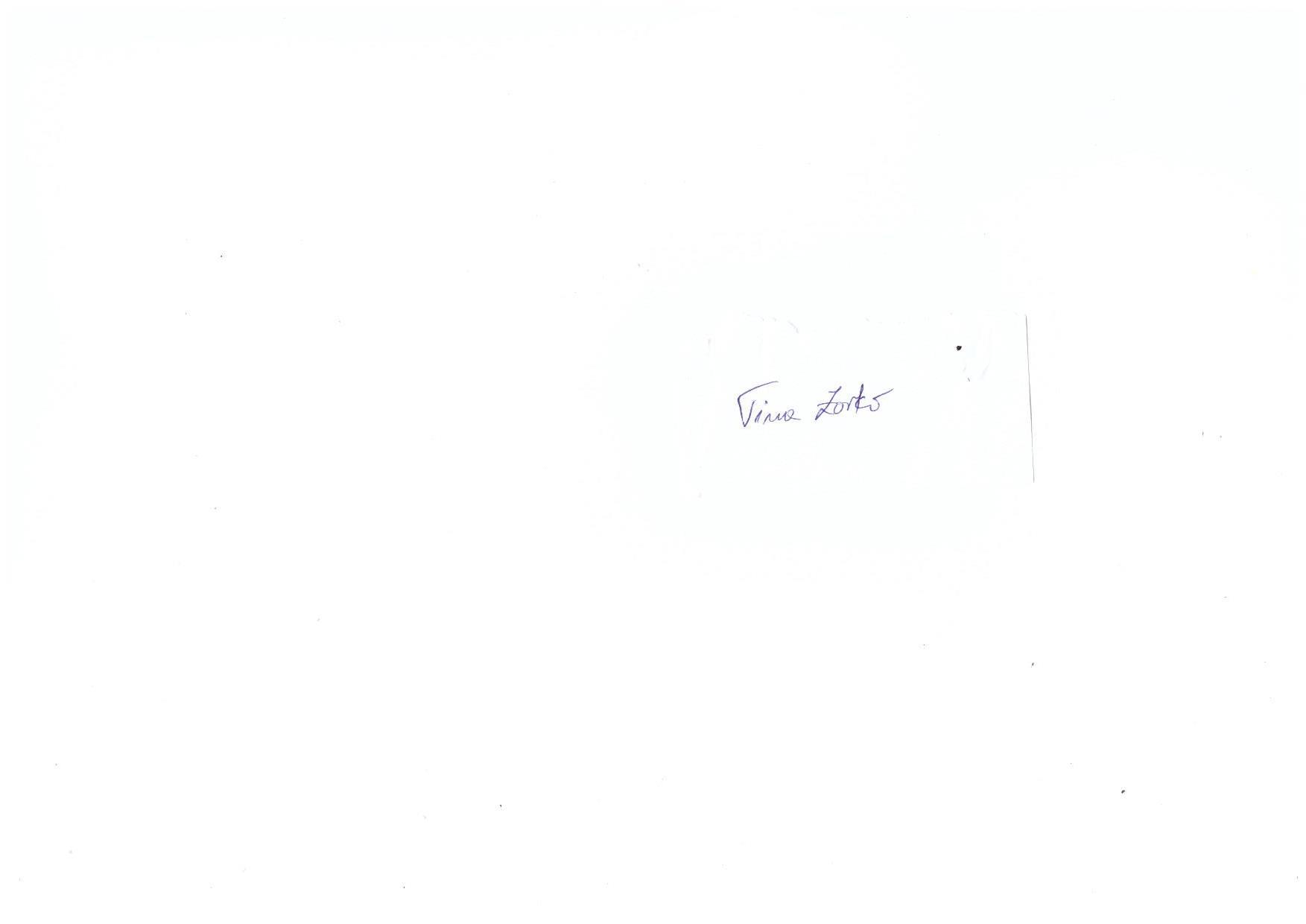 Članak 29.Ovaj Pravilnik stupa na snagu danom objave na oglasnoj ploči Škole.Ovaj Pravilnik objavljuje se na mrežnim stranicama Škole u roku od osam dana od stupanja na snagu.Članak 30.Stupanjem na snagu ovoga Pravilnika prestaje važiti Pravilnik o radu školske knjižnice KLASA: 003-05/19-01/8 , URBROJ: 2140-03-380-23-19-1 od 5.6.2019. godine.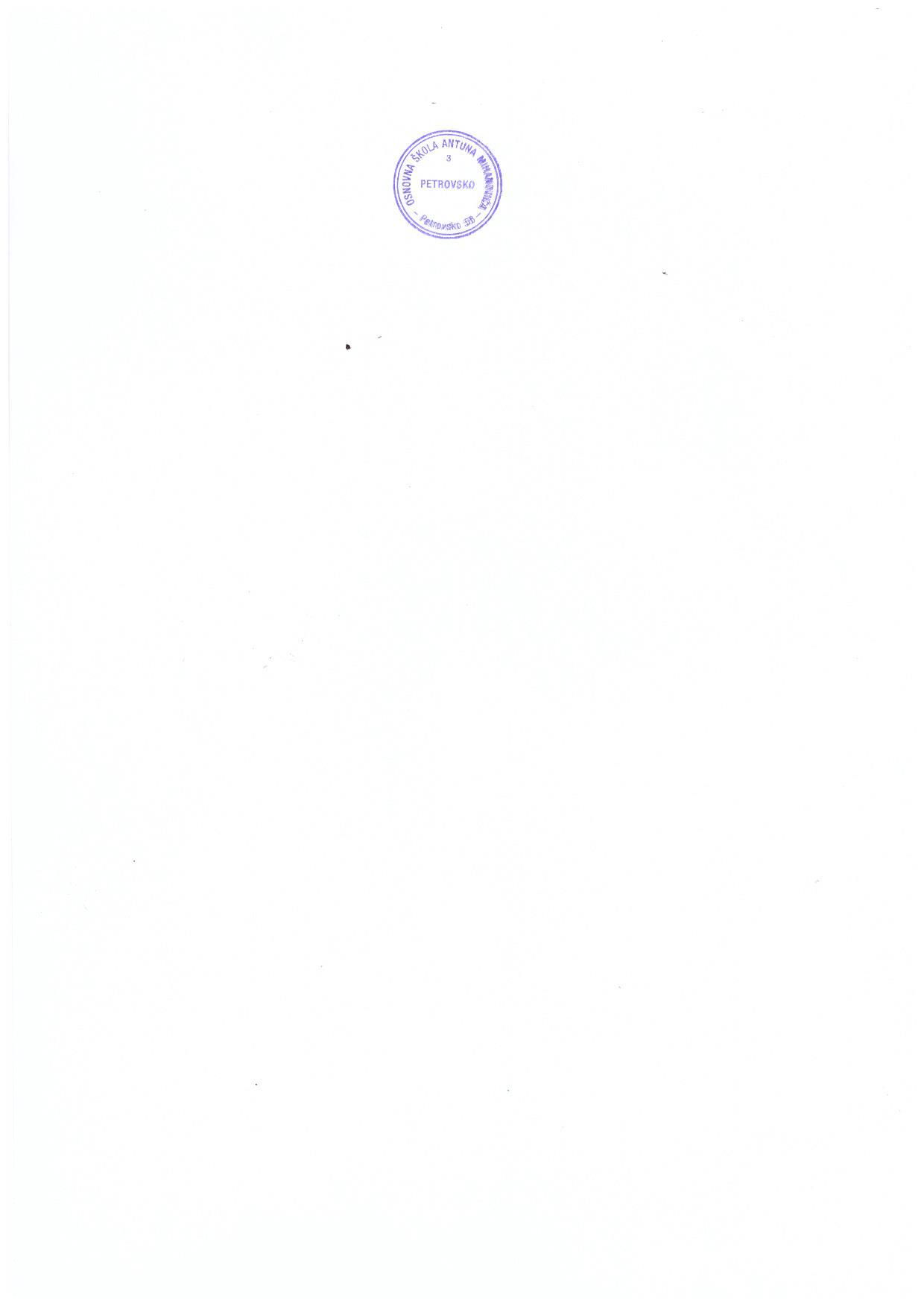 KLASA: 2140-76-05-23-4URBROJ: 011-01/23-01/1	Petrovsko, 29. rujna 2023.							Predsjednica Školskog odbora:                                                                                       Tina Zorko, dipl.uč.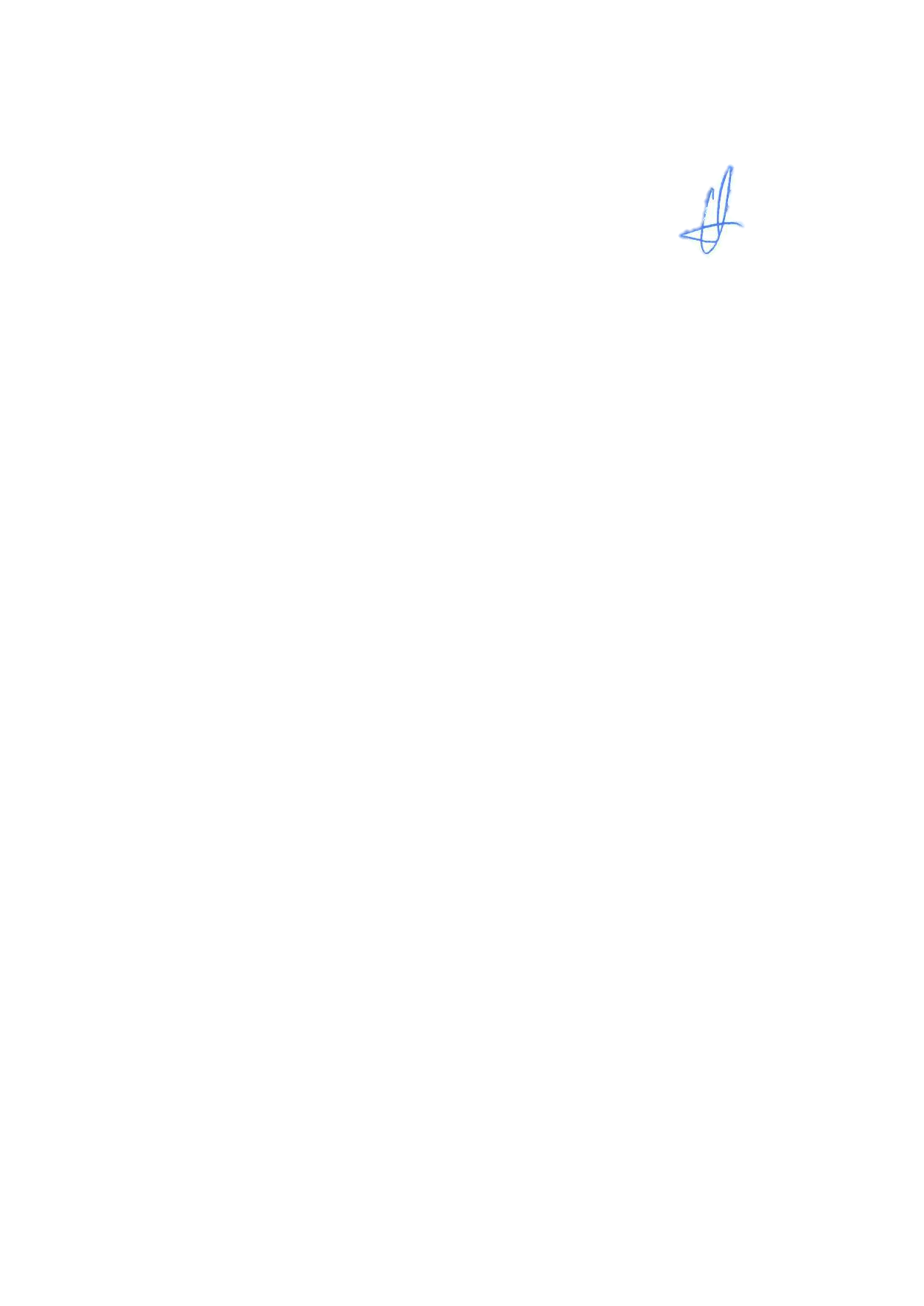 Ovaj Pravilnik donesen je 29. rujna 2023. godine, objavljen je na oglasnoj ploči Škole 6. listopada  2023.godine i stupio je na snagu istoga dana.							RAVNATELJICA:						Andrijana Osredečki, mag.prim.educ